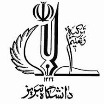 بنام خداروانشناسی بالینی   مقطع ارشد   -ارس   ورودی 972  سالتحصیلی 99-98* دروس «رفتار درمانی شناختی دکتر علیلو» و «گروه درمانی دکتر بخشیپور» با گروه ارشد بالینی 981 یکجا برگزار می شود. رشته   روانشناسی بالینی   مقطع ارشد –ارس    ورودی   981     سالتحصیلی 99-98* دروس «رفتار درمانی شناختی دکتر علیلو» و «گروه درمانی دکتر بخشیپور» با گروه ارشد بالینی 972 یکجا برگزار می شود. رشته   روانشناسی بالینی کودک    مقطع ارشد-ارس   ورودی    981    سالتحصیلی 99-98برنامه هفتگی هفته دومرشته روانشناسی / مقطع دکتری –ارس  ورودی  بهمن ماه (972) سالتحصیلی 99-98توجه به نکات زیرضروری است:*. درصورت ارائه درس بصورت یک هفته درمیان، درمقابل نام درس ازعلامت (*) استفاده گردد.*. برنامه هفتگی دروس ارائه شده در پردیس بین المللی ارس(جلفا)را برای روزهای چهارشنبه، پنجشنبه و جمعه تنظیم نمایید. *. زمان امتحانات صرفا برای ساعت های 10 و 14 تنظیم شود.*. حضور اساتید مربوطه درجلسه امتحان الزامی می باشد. لذا توجه شود برنامه های امتحانی روزانه با برنامه امتحانی پردیس همزمان نباشد.       رشته روانشناسی بالینی/ مقطع دکتری- ارس   ورودی  981  سالتحصیلی 99-98برنامه هفتگی هفته اولبرنامه هفتگی هفته دوم       رشته روانشناسی عمومی/ مقطع دکتری -ارس ورودی  981  سالتحصیلی 99-98رشته روانشناسی / مقطع دکتری –ارس  ورودی  981  سالتحصیلی 99-98             رشته دکتری علوم اعصاب شناختی ارس رودی بهمن 97 سالتحصیلی 99- 98رشته  دکتری  علوم اعصاب شناختی ارس ورودی مهر98 سالتحصیلی 99-98                     رشته   روانشناسی بالینی   مقطع ارشد –پردیس تبریز   ورودی    981        سالتحصیلی 99-98
کلاس دکتر بیرامی هفته دوم (هفته های زوج) و از ساعت 8 تا 12 ساعت برگزار خواهد شد.       رشته   روانشناسی عمومی    مقطع ارشد  -پردیس تبریز   ورودی  981  سالتحصیلی 99-98توجه: هفته اول درس یادگیری و تفکر (دکتر آزموده) و هفته دوم روانشناسی شخصیت (دکتر اسماعیل پور) از 8 تا 12 برگزار می شود.  بنام خدا      رشته علوم تربیتی-برنامه ریزی درسی/ مقطع دکتری  ارس ورودی  981  سالتحصیلی 99-98برنامه هفتگی رشته علوم تربیتی-روان شناسی تربیتی/ مقطع دکتری –ارس   ورودی  981  سالتحصیلی 99-98برنامه هفتگی رشته علوم تربیتی-روان شناسی تربیتی/ مقطع ارشد –تبریز   ورودی  981  سالتحصیلی 99-98برنامه هفتگی رشته علوم تربیتی-برنامه ریزی درسی/ مقطع ارشد –تبریز   ورودی  981  سالتحصیلی 99-98برنامه هفتگی کد درسکد درسگروهنام کامل درسنام کامل درسنام استادنام استادتعداد واحدتعداد واحدتعداد واحدتاریخ امتحانساعت امتحانساعت امتحانکد درسکد درسگروهنام کامل درسنام کامل درسنام استادنام استادنظریعملیعملیتاریخ امتحان1014970500939705009351آزمون های عینی و فرافکن آزمون های عینی و فرافکن د. حشمتید. حشمتی21126/3/99970501279705012751رفتاردرمانی شناختیرفتاردرمانی شناختید. علیلود. علیلو11122/3/99970501369705013651کاربرد روشهای رواندرمانیکاربرد روشهای رواندرمانید. بخشی پورد. بخشی پور225/4/99970501419705014151گروه درمانیگروه درمانید. بخشی پورد. بخشی پور11129/3/99جمع  واحد9جمع  واحد9جمع  واحد9برنامه هفتگی هفته اولبرنامه هفتگی هفته اولبرنامه هفتگی هفته اولبرنامه هفتگی هفته اولبرنامه هفتگی هفته اولبرنامه هفتگی هفته اولبرنامه هفتگی هفته اولبرنامه هفتگی هفته اولبرنامه هفتگی هفته اولبرنامه هفتگی هفته اولبرنامه هفتگی هفته اولبرنامه هفتگی هفته اولبرنامه هفتگی هفته اول          ساعتروز10-30/810-30/810-30/812-30/1012-30/1016-1416-1416-1418-1618-1618-1618-16پنجشنبهکاربرد روشهای رواندرمانید. بخشی پورکاربرد روشهای رواندرمانید. بخشی پورکاربرد روشهای رواندرمانید. بخشی پورکاربرد روشهای رواندرمانید. بخشی پورکاربرد روشهای رواندرمانید. بخشی پورگروه درمانید. بخشی پورگروه درمانید. بخشی پورگروه درمانید. بخشی پورگروه درمانید. بخشی پورگروه درمانید. بخشی پورگروه درمانید. بخشی پورگروه درمانید. بخشی پورجمعهآزمون های عینی و فرافکندکتر حشمتیآزمون های عینی و فرافکندکتر حشمتیآزمون های عینی و فرافکندکتر حشمتیآزمون های عینی و فرافکندکتر حشمتیآزمون های عینی و فرافکندکتر حشمتیرفتاردرمانی شناختید. علیلورفتاردرمانی شناختید. علیلورفتاردرمانی شناختید. علیلورفتاردرمانی شناختید. علیلورفتاردرمانی شناختید. علیلورفتاردرمانی شناختید. علیلورفتاردرمانی شناختید. علیلوکد درسکد درسگروهنام کامل درسنام کامل درسنام استادنام استادتعداد واحدتعداد واحدتعداد واحدتاریخ امتحانساعت امتحانساعت امتحانکد درسکد درسگروهنام کامل درسنام کامل درسنام استادنام استادنظریعملیعملیتاریخ امتحان1014970500849705008451آزمون های شناختی در روانشناسی آزمون های شناختی در روانشناسی د. زارعاند. زارعان21119/3/99970501279705012751رفتاردرمانی شناختیرفتاردرمانی شناختید. علیلود. علیلو11122/3/99970501149705011451خانواده درمانیخانواده درمانید. بیرامید. بیرامی1115/4/99970501419705014151گروه درمانیگروه درمانید. بخشی پورد. بخشی پور11129/3/99جمع  واحد9جمع  واحد9جمع  واحد9برنامه هفتگی هفته اولبرنامه هفتگی هفته اولبرنامه هفتگی هفته اولبرنامه هفتگی هفته اولبرنامه هفتگی هفته اولبرنامه هفتگی هفته اولبرنامه هفتگی هفته اولبرنامه هفتگی هفته اولبرنامه هفتگی هفته اولبرنامه هفتگی هفته اولبرنامه هفتگی هفته اولبرنامه هفتگی هفته اولبرنامه هفتگی هفته اول          ساعتروز10-30/810-30/810-30/812-30/1012-30/1016-1416-1416-1418-1618-1618-1618-16پنجشنبهآزمون های شناختی در روانشناسیدکتر زارعانآزمون های شناختی در روانشناسیدکتر زارعانآزمون های شناختی در روانشناسیدکتر زارعانآزمون های شناختی در روانشناسیدکتر زارعانآزمون های شناختی در روانشناسیدکتر زارعانگروه درمانید. بخشی پورگروه درمانید. بخشی پورگروه درمانید. بخشی پورگروه درمانید. بخشی پورگروه درمانید. بخشی پورگروه درمانید. بخشی پورگروه درمانید. بخشی پورجمعهخانواده درمانی 	د. بیرامی	خانواده درمانی 	د. بیرامی	خانواده درمانی 	د. بیرامی	خانواده درمانید. بیرامیخانواده درمانید. بیرامیرفتاردرمانی شناختی	د. علیلو	رفتاردرمانی شناختی	د. علیلو	رفتاردرمانی شناختی	د. علیلو	رفتاردرمانی شناختید. علیلورفتاردرمانی شناختید. علیلورفتاردرمانی شناختید. علیلورفتاردرمانی شناختید. علیلوکد درسکد درسگروهنام کامل درسنام کامل درسنام استادنام استادتعداد واحدتعداد واحدتعداد واحدتاریخ امتحانساعت امتحانساعت امتحانکد درسکد درسگروهنام کامل درسنام کامل درسنام استادنام استادنظریعملیعملیتاریخ امتحان1014970607219706072151خانواده درمانی و آموزش خانواده خانواده درمانی و آموزش خانواده د. بیرامید. بیرامی25/4/99970617719706177151تشخیص و درمان اختلالات یادگیریتشخیص و درمان اختلالات یادگیرید. خانجانید. خانجانی229/3/99970607349706073451تشخیص و درمان و توانبخشی عقبماندگی ذهنی و اختلالات فراگیر رشدیتشخیص و درمان و توانبخشی عقبماندگی ذهنی و اختلالات فراگیر رشدید. خانجانید. خانجانی22/4/99970618189706181851بازی درمانیبازی درمانید. اسماعیل پورد. اسماعیل پور122/3/99970616719706167151تشخیص و درمان اختلالات اضطرابی و خلقیتشخیص و درمان اختلالات اضطرابی و خلقید. زارعاند. زارعان219/3/99970619189706191851روشهای رواندرمانی انفرادی در کودکانروشهای رواندرمانی انفرادی در کودکاند. اسماعیل پورد. حشمتید. اسماعیل پورد. حشمتی226/3/99جمع  واحد11جمع  واحد11جمع  واحد11برنامه هفتگی هفته اولبرنامه هفتگی هفته اولبرنامه هفتگی هفته اولبرنامه هفتگی هفته اولبرنامه هفتگی هفته اولبرنامه هفتگی هفته اولبرنامه هفتگی هفته اولبرنامه هفتگی هفته اولبرنامه هفتگی هفته اولبرنامه هفتگی هفته اولبرنامه هفتگی هفته اولبرنامه هفتگی هفته اولبرنامه هفتگی هفته اول          ساعتروز10-30/810-30/810-30/812-30/1012-30/1016-1416-1416-1418-1618-1618-1618-16پنجشنبهخانواده درمانی و آموزش خانواده د. بیرامیخانواده درمانی و آموزش خانواده د. بیرامیخانواده درمانی و آموزش خانواده د. بیرامیخانواده درمانی و آموزش خانواده د. بیرامیخانواده درمانی و آموزش خانواده د. بیرامیبازی درمانید. اسماعیل پوربازی درمانید. اسماعیل پوربازی درمانید. اسماعیل پورروان درمانی انفرادید. اسماعیل پورروان درمانی انفرادید. اسماعیل پورروان درمانی انفرادید. اسماعیل پورروان درمانی انفرادید. اسماعیل پورجمعهاختلالات اضطرابی و خلقید. زارعاناختلالات اضطرابی و خلقید. زارعاناختلالات اضطرابی و خلقید. زارعاناختلالات اضطرابی و خلقید. زارعاناختلالات اضطرابی و خلقید. زارعانرواندرمانی انفرادید. حشمتی ( از وسط ترم)رواندرمانی انفرادید. حشمتی ( از وسط ترم)رواندرمانی انفرادید. حشمتی ( از وسط ترم)رواندرمانی انفرادید. حشمتی ( از وسط ترم)رواندرمانی انفرادید. حشمتی ( از وسط ترم)رواندرمانی انفرادید. حشمتی ( از وسط ترم)رواندرمانی انفرادید. حشمتی ( از وسط ترم)          ساعتروز10-30/812-30/1016-1418-16پنجشنبهدرمان عقب ماندگی ذهنی و ...د. خانجانیدرمان عقب ماندگی ذهنی و ...د. خانجانیدرمان اختلالات یادگیرید. خانجانیدرمان اختلالات یادگیرید. خانجانیکد درسکد درسگروهنام کامل درسنام کامل درسنام استادتعداد واحدتعداد واحدتاریخ امتحانساعت امتحانساعت امتحانکد درسکد درسگروهنام کامل درسنام کامل درسنام استادنظریعملیتاریخ امتحان10149071604907160451روانشناسی یادگیریروانشناسی یادگیرید. بیرامی229/3/999071605907160551آسیب شناسی روانیآسیب شناسی روانید. بخشی پور25/4/999071608907160851نوروسایکولوژینوروسایکولوژید. صبوری222/3/9966                                                                                                               برنامه هفتگی هفته اول                                                                                                               برنامه هفتگی هفته اول                                                                                                               برنامه هفتگی هفته اول                                                                                                               برنامه هفتگی هفته اول                                                                                                               برنامه هفتگی هفته اول                                                                                                               برنامه هفتگی هفته اول                                                                                                               برنامه هفتگی هفته اول                                                                                                               برنامه هفتگی هفته اول                                                                                                               برنامه هفتگی هفته اول                                                                                                               برنامه هفتگی هفته اول                                                                                                               برنامه هفتگی هفته اول          ساعتروز10-30/810-30/810-30/812-30/1016-1416-1416-1418-1618-1618-16پنجشنبه روانشناسی یادگیرید. بیرامیروانشناسی یادگیرید. بیرامیروانشناسی یادگیرید. بیرامیروانشناسی یادگیرید. بیرامیروانشناسی یادگیرید. بیرامیروانشناسی یادگیرید. بیرامیجمعه آسیب شناسی روانید. بخشی پورآسیب شناسی روانید. بخشی پورآسیب شناسی روانید. بخشی پورآسیب شناسی روانید. بخشی پورنوروسایکولوژید. صبورینوروسایکولوژید. صبورینوروسایکولوژید. صبورینوروسایکولوژید. صبورینوروسایکولوژید. صبورینوروسایکولوژید. صبوریکد درسگروهنام کامل درسنام استادتعداد واحدتعداد واحدتاریخ امتحانساعت امتحانساعت امتحانکد درسگروهنام کامل درسنام استادنظریعملیتاریخ امتحان101487081051روشهای ارزیابی و تشخیص در روانشناسی بالینی2د. علیلو د. حشمتی25/4/99870801251کاربرد روشهای شناختی- رفتاری در روانشناسی بالینید. علیلو229/3/99870800551روشهای آماری و طرحهای پژوهشی پیشرفته در روانشناسی بالینی د. هاشمید. باباپور222/3/9966          ساعتروز10-30/812-30/1016-1418-16پنجشنبهروشهای آماری و طرحهای پژوهشیدکتر هاشمی  (تا وسط ترم)روشهای آماری و طرحهای پژوهشیدکتر هاشمی  (تا وسط ترم)پنجشنبهارزیابی و تشخیص... دکتر علیلو (از وسط ترم)  ارزیابی و تشخیص... دکتر علیلو (از وسط ترم)  جمعهکاربرد روشهای شناختی رفتاری در ....دکتر علیلوکاربرد روشهای شناختی رفتاری در ....دکتر علیلوارزیابی و تشخیص...دکتر حشمتی (تا وسط ترم)ارزیابی و تشخیص...دکتر حشمتی (تا وسط ترم)          ساعتروز10-30/812-30/1016-1418-16پنجشنبهروشهای آماری و طرحهای پژوهشیدکتر باباپور (تا وسط ترم)روشهای آماری و طرحهای پژوهشیدکتر باباپور (تا وسط ترم)کد درسکد درسگروهنام کامل درسنام کامل درسنام استادتعداد واحدتعداد واحدتاریخ امتحانساعت امتحانساعت امتحانکد درسکد درسگروهنام کامل درسنام کامل درسنام استادنظریعملیتاریخ امتحان10149071607907160751نظریههای روان درمانی نظریههای روان درمانی د. اسماعیل پور222/3/999071605907160551آسیب شناسی روانی آسیب شناسی روانی د. علیلود. زارعان229/3/999071606907160651روش های پژوهش در روانشناسیروش های پژوهش در روانشناسید. باباپور226/03/9966                                                                                                               برنامه هفتگی هفته اول                                                                                                               برنامه هفتگی هفته اول                                                                                                               برنامه هفتگی هفته اول                                                                                                               برنامه هفتگی هفته اول                                                                                                               برنامه هفتگی هفته اول                                                                                                               برنامه هفتگی هفته اول                                                                                                               برنامه هفتگی هفته اول                                                                                                               برنامه هفتگی هفته اول                                                                                                               برنامه هفتگی هفته اول                                                                                                               برنامه هفتگی هفته اول                                                                                                               برنامه هفتگی هفته اول          ساعتروز10-30/810-30/810-30/812-30/1016-1416-1416-1418-1618-1618-16پنجشنبه نظریه های روان درمانید. اسماعیل پورنظریه های روان درمانید. اسماعیل پورنظریه های روان درمانید. اسماعیل پورنظریه های روان درمانید. اسماعیل پورآسیب شناسی روانید. علیلو (تا وسط ترم) د. زارعان (از وسط ترم)آسیب شناسی روانید. علیلو (تا وسط ترم) د. زارعان (از وسط ترم)آسیب شناسی روانید. علیلو (تا وسط ترم) د. زارعان (از وسط ترم)آسیب شناسی روانید. علیلو (تا وسط ترم) د. زارعان (از وسط ترم)آسیب شناسی روانید. علیلو (تا وسط ترم) د. زارعان (از وسط ترم)آسیب شناسی روانید. علیلو (تا وسط ترم) د. زارعان (از وسط ترم)جمعهروشهای پژوهشد. باباپورروشهای پژوهشد. باباپورروشهای پژوهشد. باباپورروشهای پژوهشد. باباپورروشهای پژوهشد. باباپورروشهای پژوهشد. باباپورکد درسکد درسگروهنام کامل درسنام کامل درسنام استادتعداد واحدتعداد واحدتاریخ امتحانساعت امتحانساعت امتحانکد درسکد درسگروهنام کامل درسنام کامل درسنام استادنظریعملیتاریخ امتحان10149071601907160151روانشناسی رشدروانشناسی رشدد. خانجانی229/3/999071602907160251روانشناسی شخصیتروانشناسی شخصیتد. باباپور25/4/999071603907160351روشهای آماریروشهای آمارید. هاشمی222/3/9966                                                                                                               برنامه هفتگی هفته اول                                                                                                               برنامه هفتگی هفته اول                                                                                                               برنامه هفتگی هفته اول                                                                                                               برنامه هفتگی هفته اول                                                                                                               برنامه هفتگی هفته اول                                                                                                               برنامه هفتگی هفته اول                                                                                                               برنامه هفتگی هفته اول                                                                                                               برنامه هفتگی هفته اول                                                                                                               برنامه هفتگی هفته اول                                                                                                               برنامه هفتگی هفته اول                                                                                                               برنامه هفتگی هفته اول          ساعتروز10-30/810-30/810-30/812-30/1016-1416-1416-1418-1618-1618-16پنجشنبهروانشناسی رشددکتر خانجانیروانشناسی رشددکتر خانجانیروانشناسی رشددکتر خانجانیروانشناسی رشددکتر خانجانیجمعه	روانشناسی شخصیت	دکتر باباپور	روانشناسی شخصیت	دکتر باباپور	روانشناسی شخصیت	دکتر باباپورروانشناسی شخصیتدکتر باباپورروشهای آماری	د. هاشمی	روشهای آماری	د. هاشمی	روشهای آماری	د. هاشمی	روشهای آمارید. هاشمیروشهای آمارید. هاشمیروشهای آمارید. هاشمیکد درسگروهگروهگروهنام کامل درسنام کامل درسنام استادنام استادتعداد واحدتعداد واحدتاریخ امتحانساعت امتحانساعت امتحانکد درسگروهگروهگروهنام کامل درسنام کامل درسنام استادنام استادنظریعملیتاریخ امتحان1014870110251رواشناسی بخش علوم اعصاب شناختیرواشناسی بخش علوم اعصاب شناختیعلوم اعصاب شناختی 2علوم اعصاب شناختی 2د. لیلا مهدیزادهد. لیلا مهدیزاده222/3/99870111351رواشناسی بخش علوم اعصاب شناختیرواشناسی بخش علوم اعصاب شناختیروش های آزمایشگاهی در علوم اعصاب شناختیروش های آزمایشگاهی در علوم اعصاب شناختید. سمیه حیثیت طلبد. دکتر حسن صبورید. سمیه حیثیت طلبد. دکتر حسن صبوری229/3/99870112351رواشناسی بخش علوم اعصاب شناختیرواشناسی بخش علوم اعصاب شناختیاستنباط آماری کاربردیاستنباط آماری کاربردید. دکتر تورج هاشمید. دکتر تورج هاشمی32/4/99جمع  واحد7جمع  واحد7برنامه هفتگی هفته اول ورودی بهمن 97برنامه هفتگی هفته اول ورودی بهمن 97برنامه هفتگی هفته اول ورودی بهمن 97برنامه هفتگی هفته اول ورودی بهمن 97برنامه هفتگی هفته اول ورودی بهمن 97برنامه هفتگی هفته اول ورودی بهمن 97برنامه هفتگی هفته اول ورودی بهمن 97برنامه هفتگی هفته اول ورودی بهمن 97برنامه هفتگی هفته اول ورودی بهمن 97برنامه هفتگی هفته اول ورودی بهمن 97برنامه هفتگی هفته اول ورودی بهمن 97برنامه هفتگی هفته اول ورودی بهمن 97برنامه هفتگی هفته اول ورودی بهمن 97ساعتروز10-30/810-30/812-30/1012-30/1016-1416-1418-1618-1618-1618-1618-1618-16پنجشنبهعلوم اعصاب شناختی 2علوم اعصاب شناختی 2علوم اعصاب شناختی 2علوم اعصاب شناختی 2روش های آزمایشگاهی در علوم اعصاب شناختیروش های آزمایشگاهی در علوم اعصاب شناختیروش های آزمایشگاهی در علوم اعصاب شناختیروش های آزمایشگاهی در علوم اعصاب شناختیروش های آزمایشگاهی در علوم اعصاب شناختیروش های آزمایشگاهی در علوم اعصاب شناختیروش های آزمایشگاهی در علوم اعصاب شناختیروش های آزمایشگاهی در علوم اعصاب شناختیجمعهاستنباط آماری کاربردیاستنباط آماری کاربردیاستنباط آماری کاربردیاستنباط آماری کاربردیکد درسکد درسگروهگروهگروهگروهگروهنام کامل درسنام استادنام استادتعداد واحدتعداد واحدتاریخ امتحانتاریخ امتحانساعت امتحانساعت امتحانکد درسکد درسگروهگروهگروهگروهگروهنام کامل درسنام استادنام استادنظریعملیتاریخ امتحانتاریخ امتحان1014870110887011085151رواشناسی بخش علوم اعصاب 51شناختیرواشناسی بخش علوم اعصاب 51شناختیرواشناسی بخش علوم اعصاب 51شناختیهمبسته های عصبی آگاهید. دکتر حسن صبورید. دکتر حسن صبوری22/4/992/4/99870110387011035151رو51اشناسی بخش 51علوم اعصاب شناختیرو51اشناسی بخش 51علوم اعصاب شناختیرو51اشناسی بخش 51علوم اعصاب شناختینوروبیولوژی سلولی و مولکولید. سمیه حیثیت طلبد. سمیه حیثیت طلب329/3/9929/3/99870110187011015151رواشناسی بخش علوم اعصاب شناختیرواشناسی بخش علوم اعصاب شناختیرواشناسی بخش علوم اعصاب شناختیعلوم اعصلب شناختی 1د. لیلا مهدیزادهد. لیلا مهدیزاده222/3/9922/3/99جمع  واحد7جمع  واحد7برنامه هفتگی هفته اول   ورودی مهر 98برنامه هفتگی هفته اول   ورودی مهر 98برنامه هفتگی هفته اول   ورودی مهر 98برنامه هفتگی هفته اول   ورودی مهر 98برنامه هفتگی هفته اول   ورودی مهر 98برنامه هفتگی هفته اول   ورودی مهر 98برنامه هفتگی هفته اول   ورودی مهر 98برنامه هفتگی هفته اول   ورودی مهر 98برنامه هفتگی هفته اول   ورودی مهر 98برنامه هفتگی هفته اول   ورودی مهر 98برنامه هفتگی هفته اول   ورودی مهر 98برنامه هفتگی هفته اول   ورودی مهر 98برنامه هفتگی هفته اول   ورودی مهر 98ساعتروز10-30/812-30/1012-30/1012-30/1016-1416-1416-1416-1418-1618-1618-1618-16پنجشنبهنوروبیولوژی سلولی و مولکولینوروبیولوژی سلولی و مولکولینوروبیولوژی سلولی و مولکولینوروبیولوژی سلولی و مولکولیعلوم اعصلب شناختی 1علوم اعصلب شناختی 1علوم اعصلب شناختی 1علوم اعصلب شناختی 1علوم اعصلب شناختی 1علوم اعصلب شناختی 1علوم اعصلب شناختی 1علوم اعصلب شناختی 1جمعههمبسته های عصبی آگاهیهمبسته های عصبی آگاهیهمبسته های عصبی آگاهیهمبسته های عصبی آگاهیکد درسکد درسگروهنام کامل درسنام کامل درسنام استادنام استادتعداد واحدتعداد واحدتعداد واحدتاریخ امتحانساعت امتحانساعت امتحانکد درسکد درسگروهنام کامل درسنام کامل درسنام استادنام استادنظریعملیعملیتاریخ امتحان1014970500129705001252رفتاردرمانی شناختیرفتاردرمانی شناختید. علیلود. علیلو1114/4/99970500939705009352آزمونهای عینی و فرافکنآزمونهای عینی و فرافکند. حشمتید. حشمتی21121/3/99970501419705014152گروه درمانیگروه درمانید. بخشی پور د. بخشی پور 11127/3/99970501369705013652کاربرد روشهای رواندرمانیکاربرد روشهای رواندرمانید. بخشی پور د. بخشی پور 221/4/99970501149705011452خانواده درمانیخانواده درمانید. بیرامید. بیرامی11124/3/99جمع  واحد11جمع  واحد11جمع  واحد11برنامه هفتگیبرنامه هفتگیبرنامه هفتگیبرنامه هفتگیبرنامه هفتگیبرنامه هفتگیبرنامه هفتگیبرنامه هفتگیبرنامه هفتگیبرنامه هفتگیبرنامه هفتگیبرنامه هفتگیبرنامه هفتگی          ساعتروز10-810-810-812-1012-1016-1416-1416-1418-1618-1618-1618-16سه شنبهکاربرد روشهای رواندرمانی د. بخشی پور کلاس410 دانشکده علومتربیتی(ادغام در روزانه)کاربرد روشهای رواندرمانی د. بخشی پور کلاس410 دانشکده علومتربیتی(ادغام در روزانه)رفتاردرمانی شناختید. علیلو(گروه پردیس تبریز)کلاس410 دانشکده علومتربیتیرفتاردرمانی شناختید. علیلو(گروه پردیس تبریز)کلاس410 دانشکده علومتربیتیرفتاردرمانی شناختید. علیلو(گروه پردیس تبریز)کلاس410 دانشکده علومتربیتیچهارشنبه گروه درمانید. بخشی پور (گروه پردیس تبریز)کلاس 309  دانشکده علومتربیتی گروه درمانید. بخشی پور (گروه پردیس تبریز)کلاس 309  دانشکده علومتربیتی گروه درمانید. بخشی پور (گروه پردیس تبریز)کلاس 309  دانشکده علومتربیتیپنجشنبهخانواده درمانید. بیرامی(پردیس تبریز)خانواده درمانید. بیرامی(پردیس تبریز)آزمونهای عینی و فرافکندکتر حشمتی(کلاس پردیس تبریز)آزمونهای عینی و فرافکندکتر حشمتی(کلاس پردیس تبریز)آزمونهای عینی و فرافکندکتر حشمتی(کلاس پردیس تبریز)*آزمونهای عینی و فرافکندکتر حشمتی(کلاس پردیس تبریز)*آزمونهای عینی و فرافکندکتر حشمتی(کلاس پردیس تبریز)*آزمونهای عینی و فرافکندکتر حشمتی(کلاس پردیس تبریز)*آزمونهای عینی و فرافکندکتر حشمتی(کلاس پردیس تبریز)کد درسکد درسگروهنام کامل درسنام کامل درسنام استادتعداد واحدتعداد واحدتاریخ امتحانساعت امتحانساعت امتحانکد درسکد درسگروهنام کامل درسنام کامل درسنام استادنظریعملیتاریخ امتحان1014970400469704004652روانشناسی شخصیتروانشناسی شخصیتد. اسماعیل پور221/3/99970400369704003652روشهای تحقیق در روانشناسیروشهای تحقیق در روانشناسیخانم د. ماشینچی 211/4/99970400779704007752روانشناسی یادگیری و تفکرروانشناسی یادگیری و تفکرخانم د. معصومه آزموده227/3/99970401339704013352روانشناسی کودکان استثناییروانشناسی کودکان استثنایید. شهروز نعمتی225/3/99جمع  واحد9جمع  واحد9برنامه هفتگی برنامه هفتگی برنامه هفتگی برنامه هفتگی برنامه هفتگی برنامه هفتگی برنامه هفتگی برنامه هفتگی برنامه هفتگی برنامه هفتگی برنامه هفتگی           ساعتروز10-810-810-812-1016-1416-1416-1418-1618-1618-16پنجشنبهروانشناسی یادگیر ی و تفکرخانم د. آزمودهروانشناسی یادگیر ی و تفکرخانم د. آزمودهروانشناسی یادگیر ی و تفکرخانم د. آزمودهروانشناسی شخصیتد. اسماعیل پورروشهای تحقیقخانم د. ماشینچیروشهای تحقیقخانم د. ماشینچیروشهای تحقیقخانم د. ماشینچیروشهای تحقیق*خانم د. ماشینچیروشهای تحقیق*خانم د. ماشینچیروشهای تحقیق*خانم د. ماشینچیجمعهروانشناسی کودکان استثنایید. شهروز نعمتیروانشناسی کودکان استثنایید. شهروز نعمتیروانشناسی کودکان استثنایید. شهروز نعمتیروانشناسیکودکاناستثنایی*د. شهروز نعمتیروانشناسیکودکاناستثنایی*د. شهروز نعمتیروانشناسیکودکاناستثنایی*د. شهروز نعمتیکد درسگروهنام کامل درسنام استادتعداد واحدتعداد واحدتاریخ امتحانساعت امتحانساعت امتحانکد درسگروهنام کامل درسنام استادنظریعملیتاریخ امتحان1014871210351روش های تحقیق دربرنامه ریزی درسی باتاکیدبرروشهای کیفیدکترادیب205/04/99871210951برنامه ریزی درسی درآموزش عالیدکترطهماسب زاده229/03/99871210651اصول وروشهای طراحی،اجراوارزشیابی برنامه های درسیدکترمحمودی222/03/9966          ساعتروز10-30/812-30/1016-1418-16پنجشنبهجمعهبرنامه ریزی درسی درآموزش عالیاصول وروشهای طراحی،اجراوارزشیابی برنامه های درسیروش های تحقیق دربرنامه ریزی درسی باتاکیدبرروشهای کیفیکد درسگروهنام کامل درسنام استادتعداد واحدتعداد واحدتاریخ امتحانساعت امتحانساعت امتحانکد درسگروهنام کامل درسنام استادنظریعملیتاریخ امتحان1014907110751روش های آموزشدکترفتحی آذر222/03/99907110551روانشناسی یادگیریدکترواحدی229/03/99907110851روش پژوهش کیفیدکترادیب205/04/9966          ساعتروز10-30/812-30/1016-1418-16پنجشنبهجمعهروانشناسی یادگیریروش پژوهش کیفیروش های آموزشکد درسگروهنام کامل درسنام استادتعداد واحدتعداد واحدتاریخ امتحانساعت امتحانساعت امتحانکد درسگروهنام کامل درسنام استادنظریعملیتاریخ امتحان10149703272252سنجش واندازه گیریدکترواحدی224/03/999703242252طرحهای پژوهشیدکترواحدی326/03/999703262552نظریه های انگیزش درآموزش وپرورشدکتربدری231/03/999703232552نظریه های رشددکترنعمتی202/04/9999ساعتروز10-812-1016-1418-16پنجشنبهنظریه های رشدنظریه های انگیزش درآموزشسنجش واندازه گیریطرحهای پژوهشیجمعهطرحهای پژوهشیکد درسگروهنام کامل درسنام استادتعداد واحدتعداد واحدتاریخ امتحانساعت امتحانساعت امتحانکد درسگروهنام کامل درسنام استادنظریعملیتاریخ امتحان1014971211152برنامه ریزی درسی درآموزش پیشدکترسلطانقرایی221/03/99971210552نظریه های یادگیری والگوهای تدریسدکترادیب224/03/99971211052کاربردفناوری اطلاعاتدکترتقی پور226/03/99971210652طراحی وتدوین برنامه درسیدکترمحمودی202/04/99971210952تاریخ مطالعات برنامه درسیدکترطهماسب زاده231/03/991010ساعتروز10-812-1016-1418-16پنجشنبهبرنامه ریزی درسی درآموزشنظریه های یادگیری والگوهای تدریستاریخ مطالعات برنامه درسیکاربردفناوری اطلاعاتجمعهطراحی وتدوین برنامه درسی